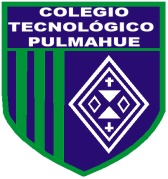 Colegio Tecnológico PulmahueGuía de Trabajo nº3
Contenido: “Capacidades Físicas Básicas” NOMBRE:________________________________         FECHA:______       CURSO: IIIº medio			OBJETIVOS:01.- Identificar la capacidad física básica de la flexibilidad.02.- Definir la capacidad física de flexibilidad.03.- Clasificar la capacidad física de flexibilidad en relación a sus tipos.INSTRUCCIONES: Lea atentamente cada enunciado para poder dar respuesta a lo que se pregunta directamente. 
Atenderé las consultas que sean necesarias en el siguiente horario: lunes a viernes de las 10.00 a 17.00 hrs. El plazo máximo para la entrega de la guía es para el día 01 de mayo hasta las 17.00 hrs.1. Definición de conceptos
1.1. Según lo visto en el Power Point enviado, defina con sus palabras que es la capacidad física de la “Flexibilidad”:
________________________________________________________________________________
________________________________________________________________________________
________________________________________________________________________________
________________________________________________________________________________
1.2. Según lo visto en el Power Point enviado, defina con sus palabras que son los ”Receptores musculares”:________________________________________________________________________________
________________________________________________________________________________
________________________________________________________________________________
________________________________________________________________________________1.3. En relación a la pregunta anterior, ¿qué receptores posee nuestro cuerpo y cual es la acción de cada una de estas?. Mencione y defina.1.____________________________:

___________________________________________________________________________________________________________________________________________________________________________________________________________________________
_________________________________________________________________________2._____________________________: 
___________________________________________________________________________________________________________________________________________________________________________________________________________________________
_________________________________________________________________________2.1. Realice una comparación entre los conceptos de estiramiento estático y dinamico, otorgando de manera personal los criterios de comparación. Finalmente de 1 ejemplo de cada uno de ellos, describiendo con claridad el tipo de ejecicio y la ejecución que uno debe realizar para llevar a cabo el estiramiento.2.2. Realice un mapa conceptual que contemple los tipos de estiramientos musculares vistos en el PDF.Ante cualquier duda o consulta que exista dentro de la guía, no duden en preguntar a través de mi email personal: proefi.gonzalo@gmail.comEsperando que se encuentren muy bien, se cuiden y tomen todas las precauciones posibles para su salud y el de los demás, se despiden atentamente.Gonzalo Correa S.
Prof. De Educación Física.Criterio/Tipo de VelocidadEstiramiento EstáticoEstiramiento DinámicoEjemplo